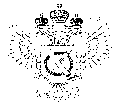 «Федеральная кадастровая палата Федеральной службы государственной регистрации, кадастра и картографии» по Ханты-Мансийскому автономному округу – Югре(Филиал ФГБУ «ФКП Росреестра»по Ханты-Мансийскому автономному округу – Югре)г. Ханты-Мансийск,							                                                                                        Техник отдела                       контроля и анализа деятельностиул. Мира, 27						                                                                                                            Хлызова В.Е. 
                                                                                                                                                                                                                                    8(3467)300-444, 
                                                                                                                                                                                                                 e-mail: Press@86.kadastr.ru
Пресс-релиз06.06.2017Внимание, изменились адреса электронной почтыКадастровая палата по Ханты-Мансийскому автономному округу - Югре сообщает, что начиная с 10 мая 2017 года утверждены новые адреса электронной почты:- для общих вопросов, связанных с деятельностью учреждения, для направления корреспонденции и обращений - filial@86.kadastr.ru (взамен ранее существующего fgu86@86.kadastr.ru)- для подачи резюме и вопросов кадровой политики - resume@86.kadastr.ru- для направления запросов от представителей средств массовой информации, сообщений о дате и месте размещения информационных материалов, касающихся деятельности Кадастровой палаты - press@86.kadastr.ru- для направления заявок на предоставление услуги выездного приема и курьерской доставки на дом документов, подлежащих выдаче по результатам рассмотрения запросов - dostavka@86.kadastr.ruПроверка наличия входящих писем на электронной почте специалистами Кадастровой палаты осуществляется на постоянной основе, что позволяет оперативно доносить информацию до заинтересованных лиц._____________________________________________________________________________________При использовании материала просим сообщить о дате и месте публикации на адрес электронной почты Press@86.kadastr.ru или по телефону 8(3467)300-444. Благодарим за сотрудничество.